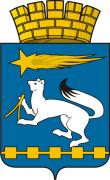 АДМИНИСТРАЦИЯ ГОРОДСКОГО ОКРУГА НИЖНЯЯ САЛДАП О С Т А Н О В Л Е Н И Е___________						                                № _______г. Нижняя СалдаГлава городского округаНижняя Салда                          					                           А.А. МатвеевПриложение № 1к постановлению администрации городского округа Нижняя Салдаот _________________ №______ПАСПОРТ муниципальной программы «Укрепление общественного здоровья жителей городского округа Нижняя Салда на 2021–2024 годы»Приложение № 2к постановлению администрации городского округа Нижняя Салдаот _________________ №______Раздел 3. План мероприятий по выполнению муниципальной программы
     	План мероприятий по выполнению муниципальной программы «Укрепление общественного здоровья жителей городского округа Нижняя Салда на 2021–2024 годы» приведены в приложении № 2 к настоящей муниципальной программе.Ответственные исполнители за реализацию мероприятий:Приложение № 3к постановлению администрации городского округа Нижняя Салдаот _________________ №______Приложение № 1к муниципальной программе «Укрепление общественного здоровья жителей городского округа Нижняя Салда на 2021–2024 годы»ЦЕЛИ, ЗАДАЧИ И ЦЕЛЕВЫЕ ПОКАЗАТЕЛИРЕАЛИЗАЦИИ МУНИЦИПАЛЬНОЙ ПРОГРАММЫ«Укрепление общественного здоровья жителей городского округа Нижняя Салда на 2021–2024 годы»Приложение № 4к постановлению администрации городского округа Нижняя Салдаот _________________ №______Приложение № 2к муниципальной программе «Укрепление общественного здоровья жителей городского округа Нижняя Салда на 2021–2024 годы»ПЛАН МЕРОПРИЯТИЙПО ВЫПОЛНЕНИЮ МУНИЦИПАЛЬНОЙ ПРОГРАММЫ«Укрепление общественного здоровья жителей городского округа Нижняя Салда на 2021–2024 годы»О внесении изменений в муниципальную программу  «Укрепление общественного здоровья жителей городского округа Нижняя Салда на 2021–2024 годы»
           В соответствии со статьей 179 Бюджетного кодекса Российской Федерации, Федеральным законом от 6 октября 2003года № 131-ФЗ «Об общих принципах организации местного самоуправления в Российской Федерации»,  Порядком разработки, реализации и оценки эффективности муниципальных программ городского округа Нижняя Салда, утвержденным постановлением администрации городского округа Нижняя Салда от 29.10.2013 № 1055 (с изменениями), в целях мотивации граждан к ведению здорового образа жизни,  администрация городского округа Нижняя СалдаПОСТАНОВЛЯЕТ: Внести в муниципальную программу «Укрепление общественного здоровья жителей городского округа Нижняя Салда на 2021–2024 годы», утвержденную постановлением администрации городского округа Нижняя Салда № 176 от 30.03.2021 следующие изменения:Паспорт муниципальной программы изложить в новой редакции (приложение № 1);Раздел 3 «План мероприятий по выполнению муниципальной программы» изложить в новой редакции (приложение № 2);1.3. Приложение № 1 муниципальной программы изложить в новой редакции (приложение № 3);1.4. Приложение № 2 муниципальной программы изложить в новой редакции (приложение № 4).2. Опубликовать настоящее постановление в газете «Городской вестник плюс» и разместить на официальном сайте администрации городского округа Нижняя Салда.3. Контроль за исполнением настоящего постановления возложить на заместителя главы администрации городского округа Нижняя Салда           ТретьяковуО.В. Ответственный исполнитель муниципальной программыАдминистрация городского округа Нижняя СалдаСроки реализации муниципальной программы2021–2024 годыЦели и задачи муниципальной программыЦель: Сохранение и укрепление здоровья населения городского округа Нижняя Салда, улучшение качества жизни, формирование культуры общественного здоровья, ответственного отношения к здоровью.Задачи:1. Реализация мероприятий для привлечения населения к прохождению диспансеризации, профилактических медицинских осмотров, а также направленных на укрепление общественного здоровья, формирование здорового образа жизни, профилактику хронических неинфекционных заболеваний на территории городского округа Нижняя Салда.2. Реализация комплекса мер по профилактике зависимостей.3. Создание среды, благоприятствующей для повышения физической активности жителей городского округа Нижняя Салда, повышение мотивации к ведению здорового образа жизни и уровня информированности граждан по вопросам сохранения и укрепления здоровья.4. Реализация мероприятий по улучшению качества питания различных групп населения городского округа Нижняя Салда.5. Создание условий для раннего развития детей в возрасте до трех лет.Перечень основных целевых показателей муниципальной программы1. Смертность мужчин в возрасте 16-59 лет.2. Смертность женщин в возрасте 16-54 лет.3. Обращаемость в медицинские организации по вопросам здорового образа жизни.4. Число случаев временной нетрудоспособности.5. Доля населения, охваченного профилактическими мероприятиями, направленными на снижение распространенности хронических неинфекционных и инфекционных заболеваний, от общей численности жителей городского округа Нижняя Салда.6. Общая заболеваемость алкоголизмом.7. Общая заболеваемость наркоманией.8. Доля граждан, систематически занимающихся физической культурой и спортом.9. Число лиц, принявших участие в массовых мероприятиях.10. Количество муниципальных и общественных организаций, взаимодействующих в рамках деятельности муниципальной программы.11. Количество информационных материалов по вопросам здорового питания размещенных в средствах массовой информации, в том числе в сети интернет.12. Доля населения, охваченного мероприятиями по улучшению качества питания различных групп населения городского округа Нижняя Салда.13. Количество проведенных ярмарок по продаже продовольственных товаров и сельскохозяйственной продукции в соответствии с планом.14. Количество проведенных мероприятий по мониторингу розничных цен на социально значимые товары.15. Охват семей, нуждающихся в психолого – педагогическом и методическое сопровождении.16.  Доступность услуг дошкольного образования для детей от 2-х месяцев до 1,5 лет.Объем финансирования муниципальной программы по годам реализацииРеализация мероприятий муниципальной программы осуществляется за счет средств исполнителей мероприятий Адрес размещения муниципальной программы в сети «Интернет»www.nsaldago.ru№п/пНаименование мероприятияИсполнители (соисполнители)Задача 1. Реализация мероприятий для привлечения населения к прохождению диспансеризации, профилактических медицинских осмотров, а также направленных на укрепление общественного здоровья, формирование здорового образа жизни, профилактику хронических неинфекционных заболеваний на территории городского округа Нижняя СалдаЗадача 1. Реализация мероприятий для привлечения населения к прохождению диспансеризации, профилактических медицинских осмотров, а также направленных на укрепление общественного здоровья, формирование здорового образа жизни, профилактику хронических неинфекционных заболеваний на территории городского округа Нижняя СалдаЗадача 1. Реализация мероприятий для привлечения населения к прохождению диспансеризации, профилактических медицинских осмотров, а также направленных на укрепление общественного здоровья, формирование здорового образа жизни, профилактику хронических неинфекционных заболеваний на территории городского округа Нижняя Салда1Внедрение корпоративной программы по укреплению здоровья работников Акционерное общество «Научно исследовательский институт машиностроения» (по согласованию)Общество с ограниченной ответственностью «Нижнесалдинский металлургический завод» (по согласованию)2Проведение информационно-коммуникационной компании с использование материалов, разработанных специалистами Министерства здравоохранения Российской Федерации и Свердловской областиАдминистрация городского округа Нижняя СалдаГосударственное бюджетное учреждение здравоохранения Свердловской области «Нижнесалдинская центральная городская больница» (по согласованию) Федеральное государственное бюджетное учреждение здравоохранения  медико-санитарная часть № 121 ФМБА России (по согласованию)3Разработка и издание информационных материалов (листовки, брошюры, буклеты, изготовление баннеров, плакатов) по профилактике ВИЧ-инфекции и туберкулеза для распространения среди всех групп населенияАдминистрация городского округа Нижняя Салда4Организация отдыха и оздоровления детей и подростковУправление образования администрации городского округа Нижняя Салда5Осуществление вакцинопрофилактики населения в рамках национального календаря профилактических прививок, календаря профилактических прививок по эпидемическим показаниям и регионального календаря профилактических прививокГосударственное бюджетное учреждение здравоохранения Свердловской области «Нижнесалдинская центральная городская больница» (по согласованию) Федеральное государственное бюджетное учреждение здравоохранения  медико-санитарная часть № 121 ФМБА России (по согласованию)6Обеспечение выполнения плана диспансеризации и профилактических медицинских осмотровГосударственное бюджетное учреждение здравоохранения Свердловской области «Нижнесалдинская центральная городская больница» (по согласованию) Федеральное государственное бюджетное учреждение здравоохранения  медико-санитарная часть № 121 ФМБА России (по согласованию)7Анализ медико-демографических показателей населения, анализ результатов медицинских профилактических осмотров, в том числе диспансеризацииГосударственное бюджетное учреждение здравоохранения Свердловской области «Нижнесалдинская центральная городская больница» (по согласованию) Федеральное государственное бюджетное учреждение здравоохранения  медико-санитарная часть № 121 ФМБА России (по согласованию)8Проведение профилактических мероприятий (массовых акций), приуроченных к международным дням здоровья, пропагандирующих преимущества здорового образа жизниУправление молодежной политики и спорта администрации городского округа Нижняя СалдаУправление образования администрации городского округа Нижняя СалдаГосударственное бюджетное учреждение здравоохранения Свердловской области «Нижнесалдинская центральная городская больница» (по согласованию)9Осуществление просветительской работы по пропаганде здорового образа жизни и половому воспитанию молодежиУправление образования администрации городского округа Нижняя Салда10Реализация в организациях социального обслуживания Свердловской области комплексной реабилитационной программы для граждан пожилого возраста «Школа пожилого возраста»Управления социальной политики Министерства социальной политики Свердловской области № 22 (по согласованию)Задача 2. Реализация комплекса мер по профилактике зависимостей.Задача 2. Реализация комплекса мер по профилактике зависимостей.Задача 2. Реализация комплекса мер по профилактике зависимостей.1Формирование здорового жизненного стиля обучающихся, профилактика незаконного потребления алкогольной продукции, наркотических средств и психотропных веществ, наркомании, токсикомании и алкогольной зависимости, формирование законопослушного и безопасного поведения обучающихсяУправление образования администрации городского округа Нижняя СалдаУправление молодежной политики и спорта администрации городского округа Нижняя СалдаГосударственное бюджетное учреждение здравоохранения Свердловской области «Нижнесалдинская центральная городская больница» (по согласованию) 2Организация и проведение акций, направленных на снижение масштабов злоупотребления алкогольной продукцией и профилактике алкоголизма, табакокурения, наркотической зависимостиУправление образования администрации городского округа Нижняя СалдаУправление молодежной политики и спорта администрации городского округа Нижняя СалдаГосударственное бюджетное учреждение здравоохранения Свердловской области «Нижнесалдинская центральная городская больница» (по согласованию)3Социально-психологическое тестирование обучающихся, направленное на раннее выявление незаконного потребления наркотических и психотропных веществУправление образования администрации городского округа Нижняя СалдаЗадача 3. Создание среды, благоприятствующей для повышения физической активности жителей городского округа Нижняя Салда, повышение мотивации к ведению здорового образа жизни и уровня информированности граждан по вопросам сохранения и укрепления здоровья.Задача 3. Создание среды, благоприятствующей для повышения физической активности жителей городского округа Нижняя Салда, повышение мотивации к ведению здорового образа жизни и уровня информированности граждан по вопросам сохранения и укрепления здоровья.Задача 3. Создание среды, благоприятствующей для повышения физической активности жителей городского округа Нижняя Салда, повышение мотивации к ведению здорового образа жизни и уровня информированности граждан по вопросам сохранения и укрепления здоровья.1Проведение мероприятий с привлечением социально ориентированных некоммерческих организаций и волонтеров по формированию приверженности к здоровому образу жизниУправление молодежной политики и спорта администрации городского округа Нижняя Салда2Поэтапное внедрение Всероссийского физкультурно-спортивного комплекса «Готов к труду и обороне» (ГТО) на территории городского округа Нижняя СалдаУправление молодежной политики и спорта администрации городского округа Нижняя Салда3Создание и развитие эффективной и доступной инфраструктуры физической культуры и спорта для различных групп населения, в том числе для лиц с ограниченными возможностями здоровья.Управление молодежной политики и спорта администрации городского округа Нижняя Салда4Привлечение населения городского округа Нижняя Салда к систематическим занятиям физической культурой и спортомУправление молодежной политики и спорта администрации городского округа Нижняя Салда5Проведение  спортивно-массовых и физкультурно-оздоровительных мероприятийУправление молодежной политики и спорта администрации городского округа Нижняя СалдаЗадача 4. Реализация мероприятий по улучшению качества питания различных групп населения городского округа Нижняя Салда.Задача 4. Реализация мероприятий по улучшению качества питания различных групп населения городского округа Нижняя Салда.Задача 4. Реализация мероприятий по улучшению качества питания различных групп населения городского округа Нижняя Салда.1Размещение рекламно – информационных материалов по вопросам здорового питания в средствах массовой информации и информационно – телекоммуникационной сети «Интернет»Администрация городского округа Нижняя Салда2Организация горячего питания обучающихся общеобразовательных школ городского округа Нижняя СалдаУправление образования администрации городского округа Нижняя Салда3Организация питания работающего населения (столовые и буфеты с горячим питанием)Акционерное общество «Научно исследовательский институт машиностроения» (по согласованию)Общество с ограниченной ответственностью «Нижнесалдинский металлургический завод» (по согласованию)4Организация внедрения в работу меню образовательных организаций с учетом научно-обоснованных рекомендаций, с включением в рационы продукции с повышенной пищевой и биологической ценностью, пониженным содержанием соли, сахараУправление образования администрации городского округа Нижняя Салда5Организация внедрения образовательных программ для обучающихся с включением вопросов изучения принципов здорового питанияУправление образования администрации городского округа Нижняя Салда6Ежегодное утверждение плана организации и проведения ярмарок на территории городского округаАдминистрация городского округа Нижняя Салда7Ежемесячный мониторинг розничных цен на социально значимые товарыАдминистрация городского округа Нижняя СалдаЗадача 5.  Создание условий для раннего развития детей в возрасте до трех лет.Задача 5.  Создание условий для раннего развития детей в возрасте до трех лет.Задача 5.  Создание условий для раннего развития детей в возрасте до трех лет.1Работа консультационного центра для семей, имеющих детей от 2-х месяцев до 3 лет на базе дошкольного образовательного учрежденияУправление образования администрации городского округа Нижняя Салда2Организация школы раннего развития «Мама и малыш» (для семей, имеющих детей от 2-х месяцев до 1,5 лет)Управление образования администрации городского округа Нижняя Салда№
строкиНаименование  
 цели (целей) и 
 задач, целевых 
  показателейЕдиница 
измеренияЕдиница 
измеренияЗначение целевого показателя реализации      
муниципальной программыЗначение целевого показателя реализации      
муниципальной программыЗначение целевого показателя реализации      
муниципальной программыЗначение целевого показателя реализации      
муниципальной программыИсточник  
 значений  
показателей№
строкиНаименование  
 цели (целей) и 
 задач, целевых 
  показателейЕдиница 
измеренияЕдиница 
измерения2021 год2022 год2023год2024 год1233456782Цель: Сохранение и укрепление здоровья населения городского округа Нижняя Салда, улучшение качества жизни, формирование культуры общественного здоровья, ответственного отношения к здоровью.Цель: Сохранение и укрепление здоровья населения городского округа Нижняя Салда, улучшение качества жизни, формирование культуры общественного здоровья, ответственного отношения к здоровью.Цель: Сохранение и укрепление здоровья населения городского округа Нижняя Салда, улучшение качества жизни, формирование культуры общественного здоровья, ответственного отношения к здоровью.Цель: Сохранение и укрепление здоровья населения городского округа Нижняя Салда, улучшение качества жизни, формирование культуры общественного здоровья, ответственного отношения к здоровью.Цель: Сохранение и укрепление здоровья населения городского округа Нижняя Салда, улучшение качества жизни, формирование культуры общественного здоровья, ответственного отношения к здоровью.Цель: Сохранение и укрепление здоровья населения городского округа Нижняя Салда, улучшение качества жизни, формирование культуры общественного здоровья, ответственного отношения к здоровью.Цель: Сохранение и укрепление здоровья населения городского округа Нижняя Салда, улучшение качества жизни, формирование культуры общественного здоровья, ответственного отношения к здоровью.Цель: Сохранение и укрепление здоровья населения городского округа Нижняя Салда, улучшение качества жизни, формирование культуры общественного здоровья, ответственного отношения к здоровью.3Задача 1. Реализация мероприятий для привлечения населения к прохождению диспансеризации, профилактических медицинских осмотров, а также направленных на укрепление общественного здоровья, формирование здорового образа жизни, профилактику хронических неинфекционных заболеваний на территории городского округа Нижняя Салда.Задача 1. Реализация мероприятий для привлечения населения к прохождению диспансеризации, профилактических медицинских осмотров, а также направленных на укрепление общественного здоровья, формирование здорового образа жизни, профилактику хронических неинфекционных заболеваний на территории городского округа Нижняя Салда.Задача 1. Реализация мероприятий для привлечения населения к прохождению диспансеризации, профилактических медицинских осмотров, а также направленных на укрепление общественного здоровья, формирование здорового образа жизни, профилактику хронических неинфекционных заболеваний на территории городского округа Нижняя Салда.Задача 1. Реализация мероприятий для привлечения населения к прохождению диспансеризации, профилактических медицинских осмотров, а также направленных на укрепление общественного здоровья, формирование здорового образа жизни, профилактику хронических неинфекционных заболеваний на территории городского округа Нижняя Салда.Задача 1. Реализация мероприятий для привлечения населения к прохождению диспансеризации, профилактических медицинских осмотров, а также направленных на укрепление общественного здоровья, формирование здорового образа жизни, профилактику хронических неинфекционных заболеваний на территории городского округа Нижняя Салда.Задача 1. Реализация мероприятий для привлечения населения к прохождению диспансеризации, профилактических медицинских осмотров, а также направленных на укрепление общественного здоровья, формирование здорового образа жизни, профилактику хронических неинфекционных заболеваний на территории городского округа Нижняя Салда.Задача 1. Реализация мероприятий для привлечения населения к прохождению диспансеризации, профилактических медицинских осмотров, а также направленных на укрепление общественного здоровья, формирование здорового образа жизни, профилактику хронических неинфекционных заболеваний на территории городского округа Нижняя Салда.Задача 1. Реализация мероприятий для привлечения населения к прохождению диспансеризации, профилактических медицинских осмотров, а также направленных на укрепление общественного здоровья, формирование здорового образа жизни, профилактику хронических неинфекционных заболеваний на территории городского округа Нижняя Салда.4Целевой показатель 1. Смертность мужчин в возрасте 16-59 лет. на 100 тысяччеловекна 100 тысяччеловек199196193190Отдел записи актов гражданского состояния города Нижняя Салда5Целевой  показатель 2.Смертность женщин в возрасте 16-54 лет.на 100 тысяччеловекна 100 тысяччеловек148146143140Отдел записи актов гражданского состояния города Нижняя Салда6Целевой  показатель 3.Обращаемость в медицинские организации по вопросам здорового образа жизни.человекчеловек264299334370Паспорт Национального проекта «Демография», утвержденный президиумом Совета при Президенте Российской Федерации по стратегическому развитию и национальным проектам, протокол от 24.12.2018 № 167Целевой  показатель 4.Число случаев временной нетрудоспособности.на 100 работающихна 100 работающих99959085Лечебные учреждения городского округа Нижняя Салда8Целевой  показатель 5.Доля населения, охваченного профилактическими мероприятиями, направленными на снижение распространенности хронических неинфекционных и инфекционных заболеваний, от общей численности жителей городского округа Нижняя Салда.%%60708090Лечебные учреждения городского округа Нижняя СалдаУправление образования администрации городского округа Нижняя Салда9Задача 2. Реализация комплекса мер по профилактике зависимостей.Задача 2. Реализация комплекса мер по профилактике зависимостей.Задача 2. Реализация комплекса мер по профилактике зависимостей.Задача 2. Реализация комплекса мер по профилактике зависимостей.Задача 2. Реализация комплекса мер по профилактике зависимостей.Задача 2. Реализация комплекса мер по профилактике зависимостей.Задача 2. Реализация комплекса мер по профилактике зависимостей.Задача 2. Реализация комплекса мер по профилактике зависимостей.10Целевой показатель 6.Общая заболеваемость алкоголизмом.Целевой показатель 6.Общая заболеваемость алкоголизмом.на 100 тысяччеловек244243242240Лечебные учреждения городского округа Нижняя Салда11Целевой показатель 7. Общая заболеваемость наркоманией.Целевой показатель 7. Общая заболеваемость наркоманией.на 100 тысяччеловек80797877Лечебные учреждения городского округа Нижняя Салда12Задача 3. Создание среды, благоприятствующей для повышения физической активности жителей городского округа Нижняя Салда, повышение мотивации к ведению здорового образа жизни и уровня информированности граждан по вопросам сохранения и укрепления здоровья.Задача 3. Создание среды, благоприятствующей для повышения физической активности жителей городского округа Нижняя Салда, повышение мотивации к ведению здорового образа жизни и уровня информированности граждан по вопросам сохранения и укрепления здоровья.Задача 3. Создание среды, благоприятствующей для повышения физической активности жителей городского округа Нижняя Салда, повышение мотивации к ведению здорового образа жизни и уровня информированности граждан по вопросам сохранения и укрепления здоровья.Задача 3. Создание среды, благоприятствующей для повышения физической активности жителей городского округа Нижняя Салда, повышение мотивации к ведению здорового образа жизни и уровня информированности граждан по вопросам сохранения и укрепления здоровья.Задача 3. Создание среды, благоприятствующей для повышения физической активности жителей городского округа Нижняя Салда, повышение мотивации к ведению здорового образа жизни и уровня информированности граждан по вопросам сохранения и укрепления здоровья.Задача 3. Создание среды, благоприятствующей для повышения физической активности жителей городского округа Нижняя Салда, повышение мотивации к ведению здорового образа жизни и уровня информированности граждан по вопросам сохранения и укрепления здоровья.Задача 3. Создание среды, благоприятствующей для повышения физической активности жителей городского округа Нижняя Салда, повышение мотивации к ведению здорового образа жизни и уровня информированности граждан по вопросам сохранения и укрепления здоровья.Задача 3. Создание среды, благоприятствующей для повышения физической активности жителей городского округа Нижняя Салда, повышение мотивации к ведению здорового образа жизни и уровня информированности граждан по вопросам сохранения и укрепления здоровья.13Целевой показатель 8.Доля граждан, систематически занимающихся физической культурой и спортом.Целевой показатель 8.Доля граждан, систематически занимающихся физической культурой и спортом.%45,248,051,555,0Паспорт Национального проекта «Демография», утвержденный президиумом Совета при Президенте Российской Федерации по стратегическому развитию и национальным проектам, протокол от 24.12.2018 № 1614Целевой показатель 9.Число лиц, принявших участие в массовых мероприятиях.Целевой показатель 9.Число лиц, принявших участие в массовых мероприятиях.не менее 10% от общей численности городского округа1760180018501900Распоряжение Правительства Свердловской области от 02.11.2020 № 565-РП «Об утверждении типового проекта муниципальной программы «Укрепление общественного здоровья» на 2020 – 2024 годы»15Целевой показатель 10.Количество муниципальных и общественных организаций, взаимодействующих в рамках деятельности муниципальной программы.Целевой показатель 10.Количество муниципальных и общественных организаций, взаимодействующих в рамках деятельности муниципальной программы.единиц7899Заместитель главы администрации городского округа Нижняя Салда (по социальным вопросам)16Задача 4. Реализация мероприятий по улучшению качества питания различных групп населения городского округа Нижняя Салда.Задача 4. Реализация мероприятий по улучшению качества питания различных групп населения городского округа Нижняя Салда.Задача 4. Реализация мероприятий по улучшению качества питания различных групп населения городского округа Нижняя Салда.Задача 4. Реализация мероприятий по улучшению качества питания различных групп населения городского округа Нижняя Салда.Задача 4. Реализация мероприятий по улучшению качества питания различных групп населения городского округа Нижняя Салда.Задача 4. Реализация мероприятий по улучшению качества питания различных групп населения городского округа Нижняя Салда.Задача 4. Реализация мероприятий по улучшению качества питания различных групп населения городского округа Нижняя Салда.Задача 4. Реализация мероприятий по улучшению качества питания различных групп населения городского округа Нижняя Салда.17Целевой показатель 11. Количество информационных материалов  по вопросам здорового питания размещенных в средствах массовой информации, в том числе в сети интернет.Целевой показатель 11. Количество информационных материалов  по вопросам здорового питания размещенных в средствах массовой информации, в том числе в сети интернет.единиц3456Лечебные учреждения городского округа Нижняя СалдаОтдел экономики администрации городского округа Нижняя Салда18Целевой  показатель 12.Доля населения, охваченного мероприятиями по улучшению качества питания различных групп населения городского округа Нижняя Салда.	Целевой  показатель 12.Доля населения, охваченного мероприятиями по улучшению качества питания различных групп населения городского округа Нижняя Салда.	%50556065Управление образования администрации городского округа Нижняя СалдаПредприятия городского округа Нижняя Салда19Целевой  показатель 13.Количество проведенных ярмарок  по продаже продовольственных товаров и сельскохозяйственной продукции в соответствии с планом.Целевой  показатель 13.Количество проведенных ярмарок  по продаже продовольственных товаров и сельскохозяйственной продукции в соответствии с планом.единиц28293031Отдел экономики администрации городского округа Нижняя СалдаМуниципальное учреждение культуры «Городской дворец культуры им. В.И. Ленина»20Целевой показатель 14.Количество проведенных мероприятий по мониторингу розничных цен на социально значимые товары.Целевой показатель 14.Количество проведенных мероприятий по мониторингу розничных цен на социально значимые товары.единиц12121212Отдел экономики администрации городского округа Нижняя Салда21Задача 5.  Создание условий для раннего развития детей в возрасте до трех лет.Задача 5.  Создание условий для раннего развития детей в возрасте до трех лет.Задача 5.  Создание условий для раннего развития детей в возрасте до трех лет.Задача 5.  Создание условий для раннего развития детей в возрасте до трех лет.Задача 5.  Создание условий для раннего развития детей в возрасте до трех лет.Задача 5.  Создание условий для раннего развития детей в возрасте до трех лет.Задача 5.  Создание условий для раннего развития детей в возрасте до трех лет.Задача 5.  Создание условий для раннего развития детей в возрасте до трех лет.22Целевой показатель 15.Охват семей, нуждающихся в психолого – педагогическом и методическое сопровождении.Целевой показатель 15.Охват семей, нуждающихся в психолого – педагогическом и методическое сопровождении.%--7075Управление образования администрации городского округа Нижняя Салда23Целевой показатель 16. Доступность услуг дошкольного образования для детей от 2-х месяцев до 1,5 лет.Целевой показатель 16. Доступность услуг дошкольного образования для детей от 2-х месяцев до 1,5 лет.%--050Управление образования администрации городского округа Нижняя Салда№   
строкиНаименование мероприятия/
Источники расходов    
на финансированиеОтветственные исполнителиОбъем расходов на выполнение мероприятия за счет   всех источников ресурсного обеспечения, рублейОбъем расходов на выполнение мероприятия за счет   всех источников ресурсного обеспечения, рублейОбъем расходов на выполнение мероприятия за счет   всех источников ресурсного обеспечения, рублейОбъем расходов на выполнение мероприятия за счет   всех источников ресурсного обеспечения, рублейОбъем расходов на выполнение мероприятия за счет   всех источников ресурсного обеспечения, рублейНомер строки 
   целевых   
показателей, 
на достижение
   которых   
 направлены  
 мероприятия№   
строкиНаименование мероприятия/
Источники расходов    
на финансированиеОтветственные исполнителивсего2021 год2022 год2023 год2024 годНомер строки 
   целевых   
показателей, 
на достижение
   которых   
 направлены  
 мероприятия123		456781ВСЕГО ПО МУНИЦИПАЛЬНОЙ ПРОГРАММЕ, В ТОМ ЧИСЛЕ   000002местный бюджет           000003прочие нужды, в том числе000004местный бюджет           000009Мероприятие 1.Внедрение корпоративной программы по укреплению здоровья работниковАкционерное общество «Научно исследовательский институт машиностроения» (по согласованию)Общество с ограниченной ответственностью «Нижнесалдинский металлургический завод» (по согласованию)000004,5,710Мероприятие 2.Проведение информационно-коммуникационной компании с использование материалов, разработанных специалистами Министерства здравоохранения Российской Федерации и Свердловской областиАдминистрация городского округа Нижняя СалдаГосударственное бюджетное учреждение здравоохранения Свердловской области «Нижнесалдинская центральная городская больница» (по согласованию) Федеральное государственное бюджетное учреждение здравоохранения  медико-санитарная часть № 121 ФМБА России (по согласованию)000004,5,611Мероприятие 3.Разработка и издание информационных материалов (листовки, брошюры, буклеты, изготовление баннеров, плакатов) по профилактике ВИЧ-инфекции и туберкулеза для распространения среди всех групп населенияАдминистрация городского округа Нижняя Салда000004,5,612Мероприятие 4.Организация отдыха и оздоровления детей и подростковУправление образования администрации городского округа Нижняя Салда00000813Мероприятие 5.Осуществление вакцинопрофилактики населения в рамках национального календаря профилактических прививок, календаря профилактических прививок по эпидемическим показаниям и регионального календаря профилактических прививокГосударственное бюджетное учреждение здравоохранения Свердловской области «Нижнесалдинская центральная городская больница» (по согласованию) Федеральное государственное бюджетное учреждение здравоохранения  медико-санитарная часть № 121 ФМБА России (по согласованию)000004,5,7,814Мероприятие 6.Обеспечение выполнения плана диспансеризации и профилактических медицинских осмотровГосударственное бюджетное учреждение здравоохранения Свердловской области «Нижнесалдинская центральная городская больница» (по согласованию) Федеральное государственное бюджетное учреждение здравоохранения  медико-санитарная часть № 121 ФМБА России (по согласованию)000004,5,7,815Мероприятие 7.Анализ медико-демографических показателей населения, анализ результатов медицинских профилактических осмотров, в том числе диспансеризацииГосударственное бюджетное учреждение здравоохранения Свердловской области «Нижнесалдинская центральная городская больница» (по согласованию) Федеральное государственное бюджетное учреждение здравоохранения  медико-санитарная часть № 121 ФМБА России (по согласованию)000004,5,716Мероприятие 8.Проведение профилактических мероприятий (массовых акций), приуроченных к международным дням здоровья, пропагандирующих преимущества здорового образа жизниУправление молодежной политики и спорта администрации городского округа Нижняя СалдаУправление образования администрации городского округа Нижняя СалдаГосударственное бюджетное учреждение здравоохранения Свердловской области «Нижнесалдинская центральная городская больница» (по согласованию)000004,5,618Мероприятие 9.Осуществление просветительской работы по пропаганде здорового образа жизни и половому воспитанию молодежиУправление образования администрации городского округа Нижняя Салда000006,819Мероприятие 10.Реализация в организациях социального обслуживания Свердловской области комплексной реабилитационной программы для граждан пожилого возраста «Школа пожилого возраста»Управления социальной политики Министерства социальной политики Свердловской области № 22 (по согласованию)00000820Мероприятие 11.Формирование здорового жизненного стиля обучающихся, профилактика незаконного потребления алкогольной продукции, наркотических средств и психотропных веществ, наркомании, токсикомании и алкогольной зависимости, формирование законопослушного и безопасного поведения обучающихсяУправление образования администрации городского округа Нижняя СалдаУправление молодежной политики и спорта администрации городского округа Нижняя СалдаГосударственное бюджетное учреждение здравоохранения Свердловской области «Нижнесалдинская центральная городская больница» (по согласованию) 0000010,1121Мероприятие 12.Организация и проведение акций, направленных на снижение масштабов злоупотребления алкогольной продукцией и профилактике алкоголизма, табакокурения, наркотической зависимостиУправление образования администрации городского округа Нижняя СалдаУправление молодежной политики и спорта администрации городского округа Нижняя СалдаГосударственное бюджетное учреждение здравоохранения Свердловской области «Нижнесалдинская центральная городская больница» (по согласованию)0000010,1122Мероприятие 13.Социально-психологическое тестирование обучающихся, направленное на раннее выявление незаконного потребления наркотических и психотропных веществУправление образования администрации городского округа Нижняя Салда000001124Мероприятие 14.Проведение мероприятий с привлечением социально ориентированных некоммерческих организаций и волонтеров по формированию приверженности к здоровому образу жизниУправление молодежной политики и спорта администрации городского округа Нижняя Салда000001525Мероприятие 15.Поэтапное внедрение Всероссийского физкультурно-спортивного комплекса «Готов к труду и обороне» (ГТО) на территории городского округа Нижняя СалдаУправление молодежной политики и спорта администрации городского округа Нижняя Салда0000013,1426Мероприятие 16.Создание и развитие эффективной и доступной инфраструктуры физической культуры и спорта для различных групп населения, в том числе для лиц с ограниченными возможностями здоровья.Управление молодежной политики и спорта администрации городского округа Нижняя Салда000001327Мероприятие 17.Привлечение населения городского округа Нижняя Салда к систематическим занятиям физической культурой и спортомУправление молодежной политики и спорта администрации городского округа Нижняя Салда000001328Мероприятие 18.Проведение  спортивно-массовых и физкультурно-оздоровительных мероприятийУправление молодежной политики и спорта администрации городского округа Нижняя Салда000001429Мероприятие 19.Размещение рекламно – информационных материалов по вопросам здорового питания в средствах массовой информации и информационно – телекоммуникационной сети «Интернет»Администрация городского округа Нижняя Салда000001730Мероприятие 20.Организация горячего питания обучающихся общеобразовательных школ городского округа Нижняя СалдаУправление образования администрации городского округа Нижняя Салда000001831Мероприятие 21.Организация питания работающего населения (столовые и буфеты с горячим питанием)Акционерное общество «Научно исследовательский институт машиностроения» (по согласованию)Общество с ограниченной ответственностью «Нижнесалдинский металлургический завод» (по согласованию)000001832Мероприятие 22.Организация внедрения в работу меню образовательных организаций с учетом научно-обоснованных рекомендаций, с включением в рационы продукции с повышенной пищевой и биологической ценностью, пониженным содержанием соли, сахараУправление образования администрации городского округа Нижняя Салда000001833Мероприятие 23.Организация внедрения образовательных программ для обучающихся с включением вопросов изучения принципов здорового питанияУправление образования администрации городского округа Нижняя Салда000001834Мероприятие 24.Ежегодное утверждение плана организации и проведения ярмарок на территории городского округаАдминистрация городского округа Нижняя Салда000001935Мероприятие 25.Ежемесячный мониторинг розничных цен на социально значимые товарыАдминистрация городского округа Нижняя Салда000002036Мероприятие 26.Работа консультационного центра для семей, имеющих детей от 2-х месяцев до 3 лет на базе дошкольного образовательного учрежденияУправление образования администрации городского округа Нижняя Салда0000022,2337Мероприятие 27.Организация школы раннего развития «Мама и малыш» (для семей, имеющих детей от 2-х месяцев до 1,5 лет)Управление образования администрации городского округа Нижняя Салда0000022,23